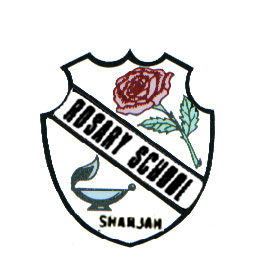 Our Vision: Innovative education for a knowledge, pioneering, and global society.                             Department of English 2018-2019                             Worksheet -Unit 6 Staying safeName:………………………  Grade2   Sec:…………. Date:…./1/2019  Q1.Mark the syllables and write the number of syllables in the brackets.animal        (     )                                             2.   spider         (     )                                             April          (     )                                               4. cobra         (     )  5.   frog           (    )                                           Q2. Circle the adjectives:-The box jellyfish has eight long tentacles.Blue ringed octopus has a venomous beak.A funnel web spider can bite through soft shoes.Q3 - Write the rhyming words with:-bread - ______________     ____________pear -   ______________     ____________peach  -_______________         _______________Q4.  Fill in the missing letters:Ap__ __ l		2.  J __ __ u a __ __		3.  N __ __ e __ __ __ rJ __ __ y		5.  Au __ __ __t		6.  Sep __ __ __b __ __Q5.  Write one word meaning:-An animal , especially  a non-human 			_____________________A big group of insects 				         _____________________Sharp teeth which inject poison			         _____________________Harmful chemical injected when an animal bites you.						          ____________________Long ,dangly body parts used for feeding orMoving about						_____________________Q6. Join a word to ‘fish’ to make new compound words:-______________ fish ______________ fishQ7. Write the two words from the compound words given below:-swordfish 	__________________	_____________________seahorse	__________________	_____________________polarbear	__________________	_____________________underground	__________________	_____________________Q8. Draw lines to build the word. The first one has been done for you:-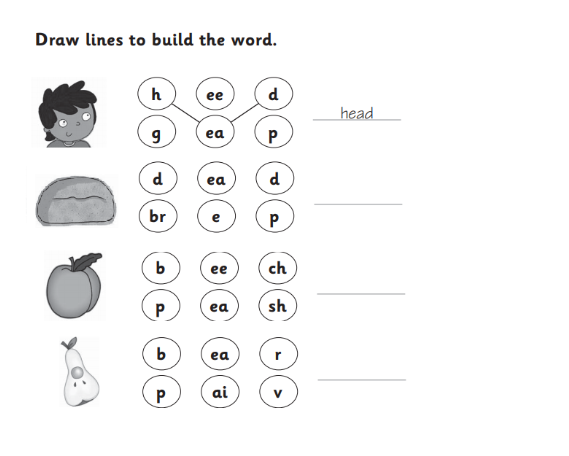 Q9. Fill in the blanks :-The first month of the year is  ______________ .____________ comes after April.The last month of the year is ____________________.________________ comes before July.